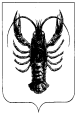                              ДУМА ВЕСЬЕГОНСКОГО МУНИЦИПАЛЬНОГО ОКРУГА                                                                       ТВЕРСКОЙ ОБЛАСТИРЕШЕНИЕг. ВесьегонскВ соответствии с Гражданским Кодексом Российской Федерации, Федеральным законом от 06.10.2003 № 131-ФЗ «Об общих принципах организации местного самоуправления в Российской Федерации», законом Тверской области от 16.05.2019 №23-ЗО  «О преобразовании муниципальных образований, входящих в состав территории муниципального образования Тверской области «Весьегонский район», путем объединения поселений и создании вновь образованного муниципального образования с наделением его статусом муниципального округа и внесении изменений в отдельные законы Тверской области»1. Реорганизовать Администрацию Весьегонского муниципального округа путем присоединения к ней Администрации городского поселения – город Весьегонск Тверской области, Комитета по экономике, финансам, налоговой политике, управлению, распоряжению муниципальным имуществом и природными ресурсами администрации городского поселения- город Весьегонск Тверской области, Администрации муниципального образования Любегощинского сельского поселения, Администрации муниципального образования Ёгонское сельское поселение, Администрации муниципального образования Ивановское сельское поселение, Администрации муниципального образования Чамеровское сельское поселение, Администрации  муниципального образования Романовское сельское поселение, Администрации муниципального образования  Кесемское сельское поселение.2. Считать Администрацию Весьегонского муниципального округа правопреемником Администрации городского поселения – город Весьегонск Тверской области, Комитета по экономике, финансам, налоговой политике, управлению, распоряжению муниципальным имуществом и природными ресурсами администрации городского поселения- город Весьегонск Тверской области, Администрации Ёгонского Администрации муниципального образования Любегощинского сельского поселения, Администрации муниципального образования Ёгонское сельское поселение, Администрации муниципального образования Ивановское сельское поселение, Администрации муниципального образования Чамеровское сельское поселение, Администрации  муниципального образования Романовское сельское поселение, Администрации муниципального образования  Кесемское сельское поселение.3. Создать реорганизационную комиссию в составе согласно приложению к настоящему решению.4. Поручить Главе Весьегонского муниципального округа Пашукову Александру Владимировичу выступать заявителем при государственной регистрации реорганизации реорганизуемых юридических лиц, при подписании заявлений о внесении записи о прекращении деятельности, соответствующих присоединенных юридических лиц.5. Поручить Главе Весьегонского муниципального округа Пашукову Александру Владимировичу после внесения в единый государственный реестр юридических лиц записи о начале процедуры реорганизации дважды с периодичностью один раз в месяц опубликовать в средствах массовой информации, в которых опубликовываются данные о государственной регистрации юридических лиц, уведомление о реорганизации.6. Настоящее решение вступает в силу со дня его принятия, подлежит официальному опубликованию в газете «Весьегонская жизнь» и размещению на официальном сайте Весьегонского муниципального округа в информационно-телекоммуникационной сети Интернет.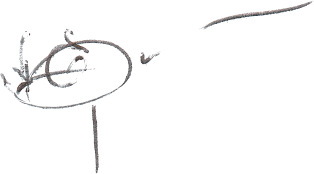 Председатель Думы Весьегонского муниципального округа                                                                   А.С. Ермошин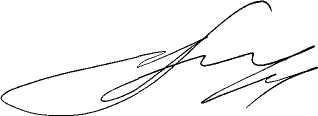 Глава Весьегонского муниципального округа                              А. В. ПашуковПриложениек решению Думы Весьегонскогомуниципального округаот  18.12.2019 № 39Состав реорганизационной комиссии18.12.2019		                                                                                                  № 3918.12.2019		                                                                                                  № 39О реорганизации АдминистрацииВесьегонского муниципального округа ДУМА ВЕСЬЕГОНСКОГОМУНИЦИПАЛЬНОГО ОКРУГА РЕШИЛА:Брагина Ирина Владимировна- Заместитель Главы Администрации Весьегонского муниципального округа, заведующий финансовым отделом, председатель комиссии;Щаникова Марина Александровна - Заведующий централизованной бухгалтерией Администрации Весьегонского муниципального округаПашуков Александр Владимирович- Глава Весьегонского муниципального округа;Чистякова Мария Михайловна- Заведующий отделом правового обеспечения Администрации Весьегонского муниципального округа;Ковалец Югина Анатольевна- депутат Думы Весьегонского муниципального округа, председатель постоянной депутатской комиссии Думы по бюджету и имуществу;Лисенков Сергей Владимирович-Управляющий делами аппарата главы Администрации Весьегонского муниципального округаМамонова Анна ЛеонидовнаГлавный бухгалтер администрации городского поселения – город Весьегонск